Велотренажер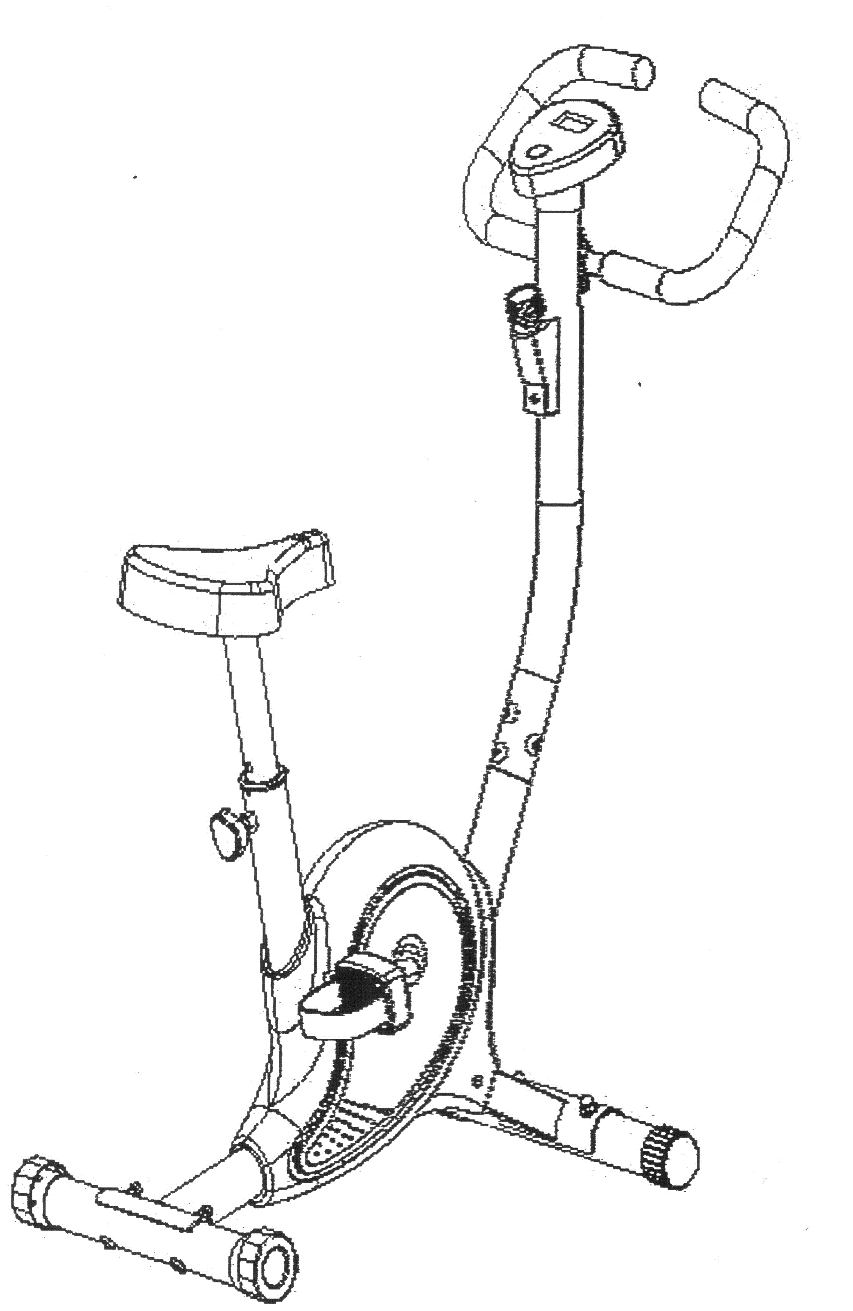 Дорогой покупатель! Поздравляем с удачным приобретением!  Вы приобрели современный тренажер, который очень скоро станет Вашим лучшим другом.  Велотренажер сочетает в себе передовые технологии и современный дизайн.  Занятия на этом тренажере в уютной домашней обстановке помогут Вам приобрести хорошую физическую форму и укрепить сердечно-сосудистую системы. Уверены, что данная модель удовлетворит всем Вашим запросам! Внимание! Прежде чем начать пользоваться тренажером изучите настоящее руководство и сохраните его для дальнейшего использования. Это поможет быстро настроить тренажер для занятий и использовать его правильно и безопасно. Сохраните руководство для последующих справокВнимание! Настоятельно рекомендуем Вам перед тем как приступить к тренировкам, пройти полное медицинское обследование, особенно если у Вас есть наследственная предрасположенность к повышенному давлению или заболеваниям сердечно-сосудистой системы, если Вы старше 45 лет, если Вы курите, если у Вас повышен уровень холестерина, если Вы страдаете ожирением или в течение последнего года не занимались регулярно спортом.  Если во время тренировки Вы почувствуете слабость, головокружение, одышку или боль, немедленно прекратите занятия.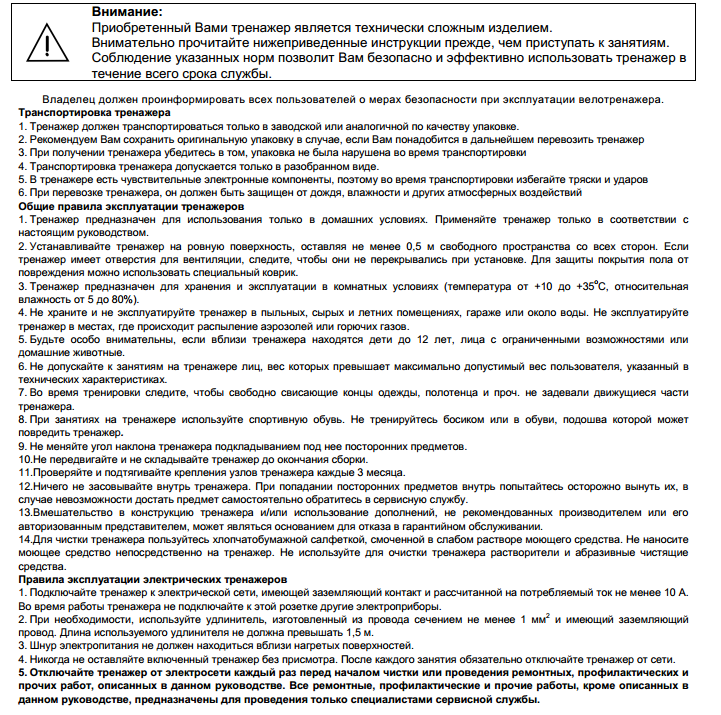 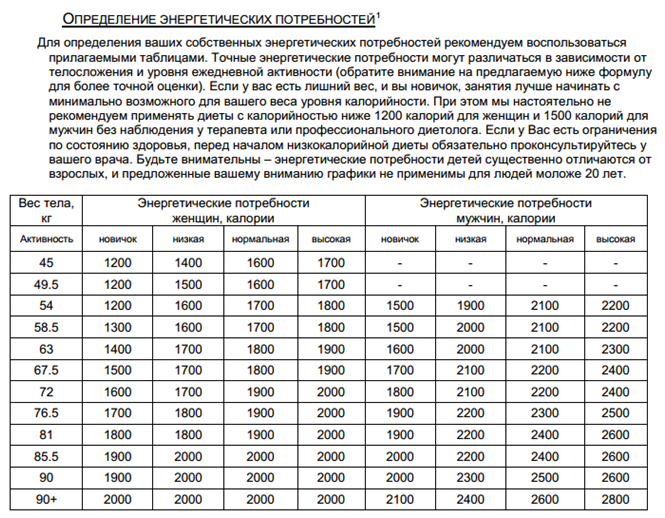 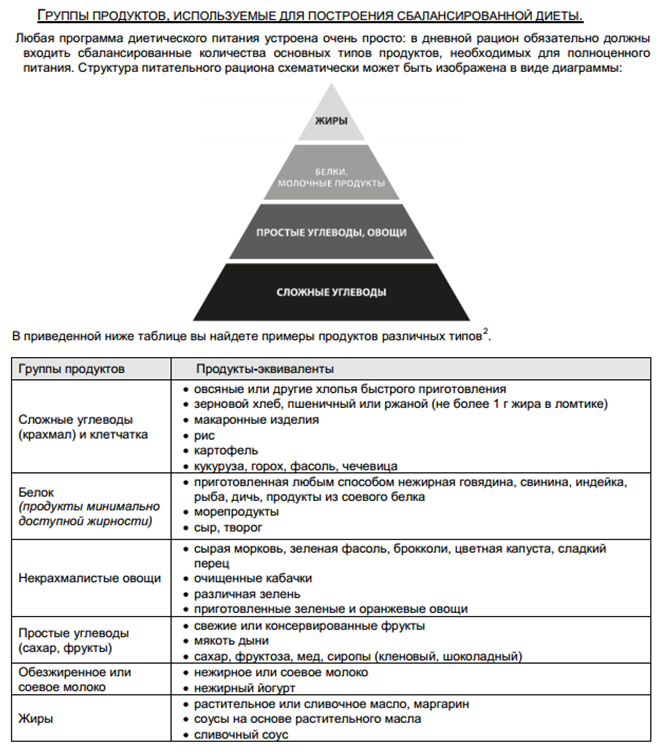 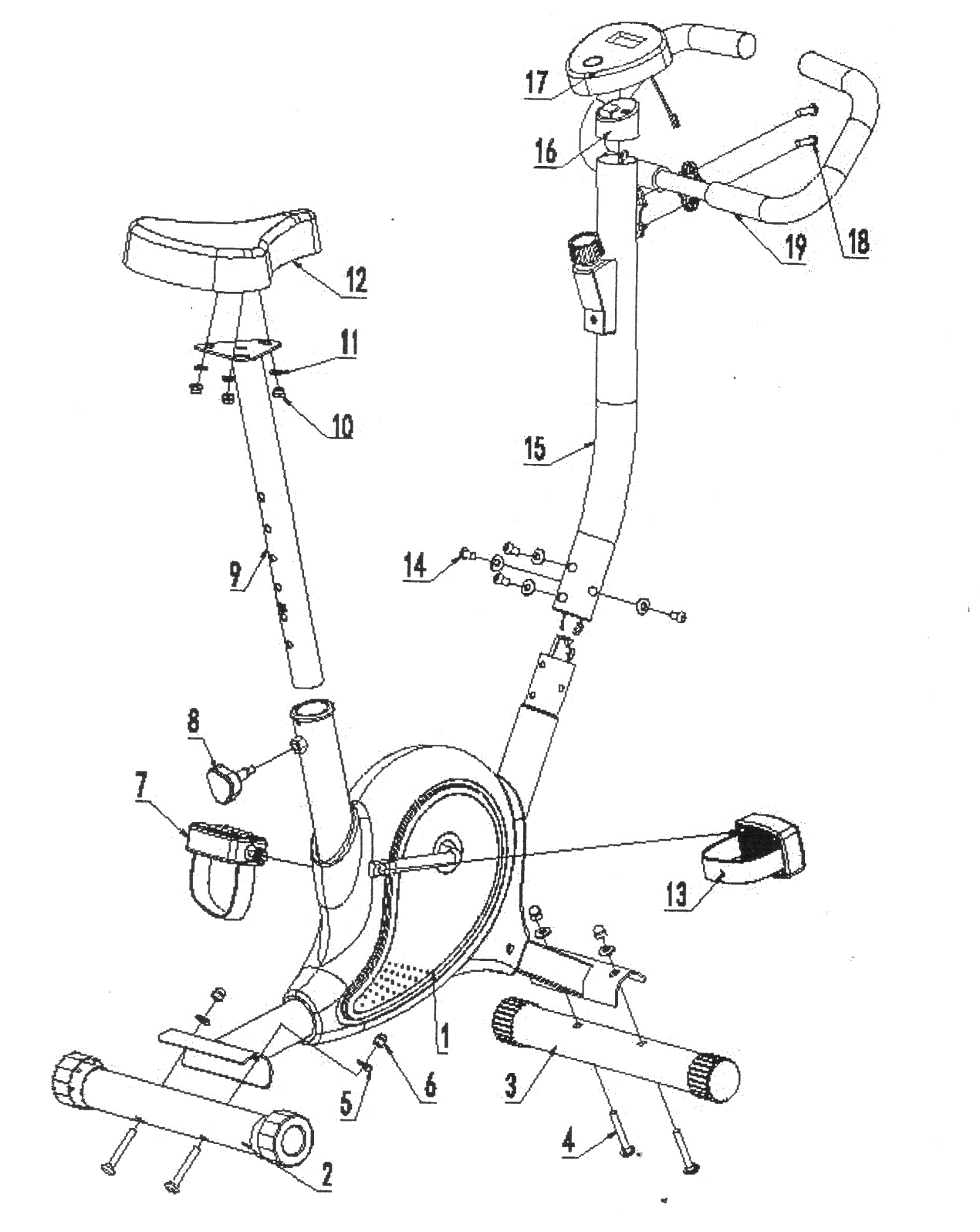 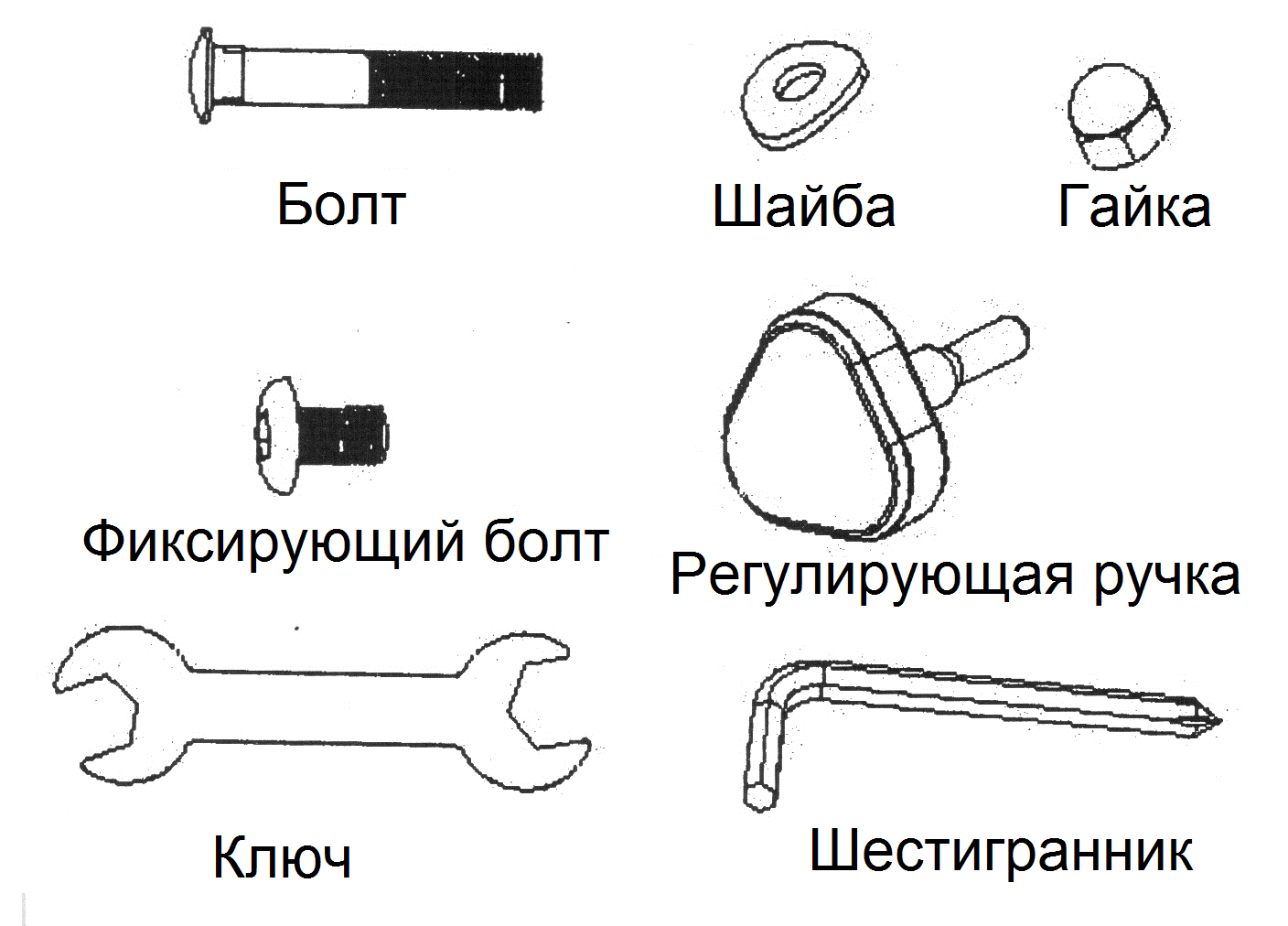 Список элементовШаг 1.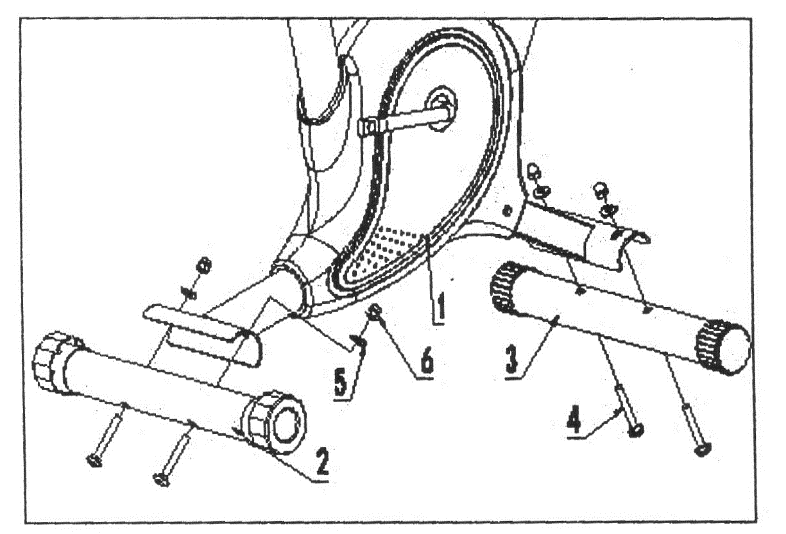 Присоедините передний (2) и задний (3) стабилизаторы к основной раме (1), используя гайки M8 (6), шайбы (5) и болты М8 х 60 (4). Установите задний стабилизатор в основную раму, убедившись , что она установлена правильной стороной, как показано на рисунке и закрепите её парой болтов, гаек и шайб. 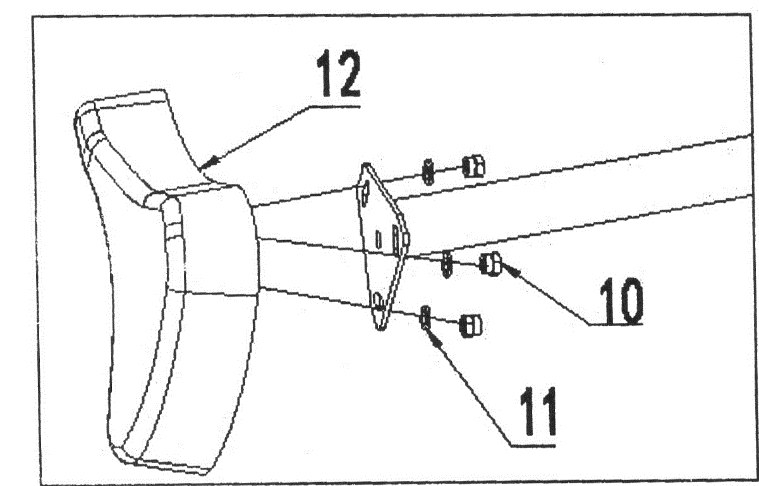 Шаг 2. Установите сиденье в основание используя три набора шайб (11) и гаек (10), закрепив ими снизу сиденья.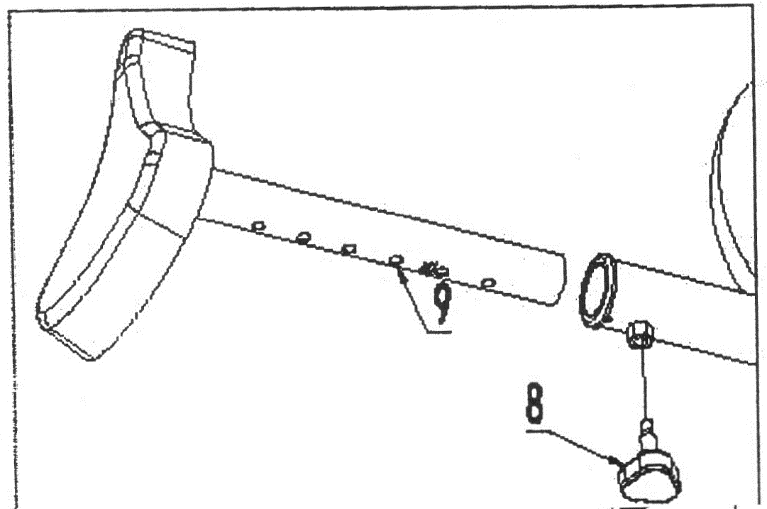 Шаг 3. Установите основание сиденья (9) в отверстие для стойки (высоту отрегулируйте после завершения сборки). Закрепите положение кресла при помощи фиксирующей ручки (8).Шаг 4. Соедините верхнюю часть с передней стойкой (15). Соедините кабели компьютера и сопротивления.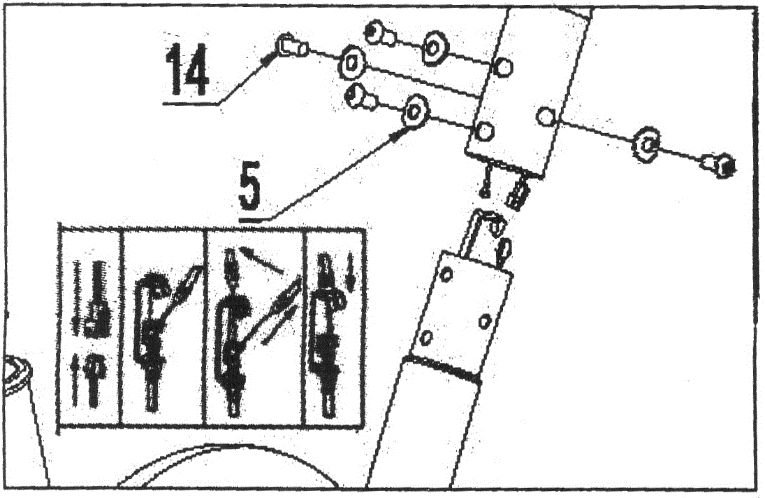 Установите переднюю стойку в крепление для стойки и зафиксируете их 4 парами болтов (14) и шайб (5)Шаг 5. Соедините кабель от компьютера(17) с кабелем из стойки  (15), после чего установите компютер в крепление (16). 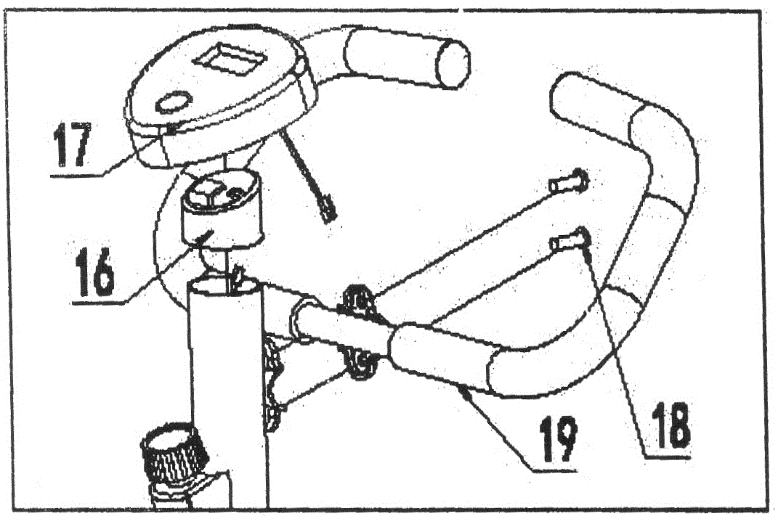 Закрепите поручни (19) при помощи фиксирующих болтов (18).Шаг 6. Прикрепите педали (7, 13) к шатунам. Педаль с пометкой R поместите с правой стороны, а с пометкой L – с левой. Левую педаль ввинчивайте против часовой стрелки, а правую, напротив, по часовой. 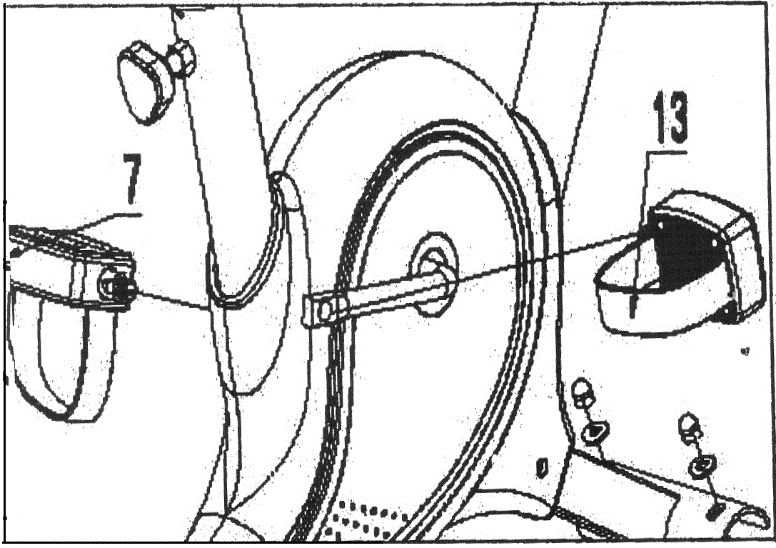 ФУНКЦИОНАЛЬНАЯ КЛАВИШАРЕЖИМ Нажатие клавиши РЕЖИМ служит для выбора функцииПри нажатии клавиши более 4 сек. все данные будут обнулены.ФУНКЦИИ И ПОРЯДОК РАБОТЫ.Примечания: Пожалуйста, устанавливайте в компьютер 2 AA или UM-3 батарейки. Гнездо для батареек расположено с обратной стороны компьютера. При установке батареек соблюдайте их полярность. Пожалуйста, удостоверьтесь в надежном соединении контактов с батарейками. Если компьютер ничего не показывает или показывает частично (сегментами), выньте батарейки, подождите 15 секунд, затем поставьте их на место. При замене батареек происходит стирание всех данных в памяти компьютера.Своевременно проводите замену батареек, не допуская их протекания, т.к. при этом может произойти необратимое повреждение внутренних схем компьютера.РЕШЕНИЕ ПРОБЛЕМЗамена батарейки. Для замены батарейки в кеомпьюетере, снимите компьютер с крепления, откройте заднюю крышку батареек, удалите батарейки. Замените новыми 2хАА батарейками. Для завершения, закройте крышкой компбьютер и установите его в крепление.Компьютер работает некорректно.  В случае если ваш компьютер работает некорректно, проверьте подключен ли нижний габель сенсора к верхнему, и убедитесь что верхний кабель находится в компьютере. Если компютер все еще неисправен, проверьте установлены ли корректно батаейки и работают ли они.Нет сопротивления. Если отсутсвует сопротивление, проверьте подключение верхнего кабеля сопртивления к нижнему. ПоддержкаПеред использование тренажера убедитесь что все болты/гайки зажатыУтилизируете использованные батарейки в специальных учрежденияхПеред тем как избавиться от тренажера, извлеките батарейки и утилизируйте их как опасные отходы.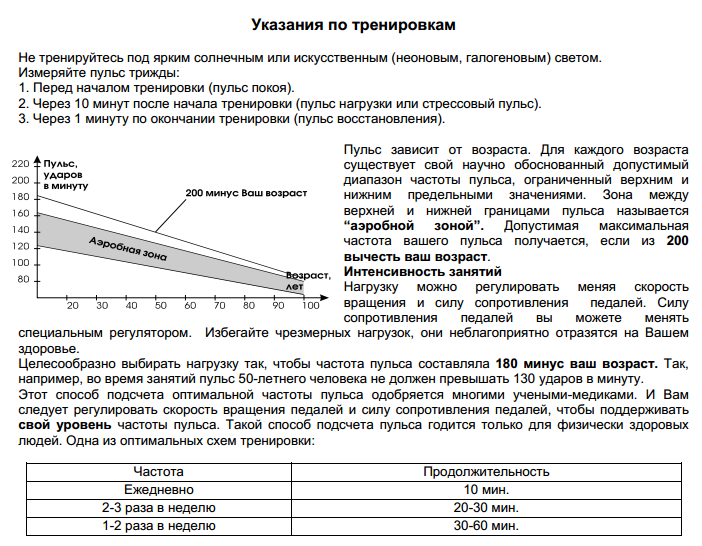 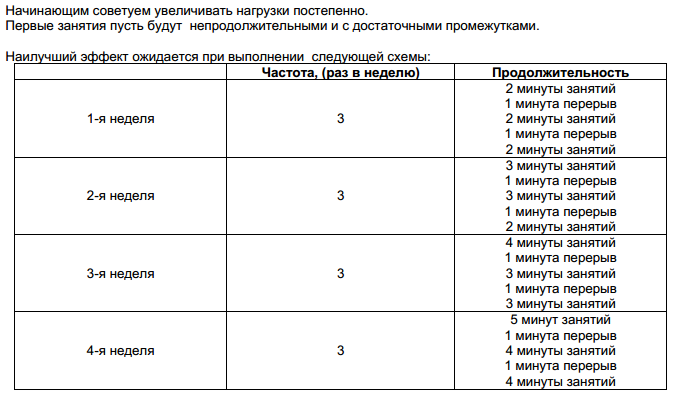 № элементаОписаниеКолличество01Основная рама102Передний стабилизатор103Задний стабилизатор104Болт405Шайба806Гайка407Педаль (Л)108Регулирующая ручка109Основание сиденья110Гайка M8311Шайба312Сиденье113Педаль (ПР)114Фиксирующий болт415Педеняя стойка116Крепление для компьютера117Компьютер118Фиксирующий болт219Поручни1РЕЖИМ ИЛИ ФУНКЦИЯРЕЖИМ ИЛИ ФУНКЦИЯДЕЙСТВИЕСКАНИРОВАНИЕ SCANНажимайте на кнопку, пока курсор не остановитсянапротив SCAN. На дисплее будут последовательноотображаться значения функций. Каждое значениевысвечивается в течение 6 секСКОРОСТЬSPEEDНа дисплее отображается текущая скорость тренировки.ДИСТАНЦИЯDISTANCEНа дисплее отображается дистанция, пройденная завремя тренировки.ВРЕМЯTIMERНажимайте на кнопку, пока курсор не остановитсянапротив TIME для отсчета времени тренировки.КАЛОРИИCALORIEНажимайте на кнопку, пока курсор не остановитсянапротив CAL для отсчета количества израсходованныхкалорий.ПУЛЬСPULSEНажимайте на кнопку, пока курсор не остановитсянапротив PULSE. На дисплее отображается значениепульса в ударах в минуту. Закрепите клипсу на мочкелевого уха перед измерением пульса. Для получения более точных значений мочку уха слегка потереть.